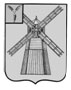 АДМИНИСТРАЦИЯ ПИТЕРСКОГО МУНИЦИПАЛЬНОГО РАЙОНА САРАТОВСКОЙ ОБЛАСТИП О С Т А Н О В Л Е Н И Еот 18 марта 2021 года №73с. ПитеркаОб утверждении плана мероприятий («дорожной карты») по содействию развитию конкуренции в Питерском муниципальном районе Саратовской области на 2021-2022 годы» В соответствии с распоряжением Правительства Российской Федерации от 17 апреля 2019 года № 768-р «Об утверждении стандарта развития конкуренции в субъектах Российской Федерации», постановлением Губернатора Саратовской области от 31 декабря 2019 года №320 «Об утверждении плана мероприятий («дорожной карты») по содействию развитию конкуренции в Саратовской области на 2019-2022 годы», руководствуясь Уставом Питерского муниципального района, администрация муниципального района ПОСТАНОВЛЯЕТ:Утвердить план мероприятий («дорожную карту») по содействию развитию конкуренции в Питерском муниципальном районе Саратовской области на 2021-2022 годы согласно приложению.Органам местного самоуправления муниципального района, организациям, учреждениям муниципального района – ответственным исполнителям мероприятий «дорожной карты» обеспечить представление заместителю главы администрации муниципального района по экономике, управлению имуществом и закупкам отчетов о ходе реализации «дорожной карты»:- по итогам первого полугодия - не позднее 15 числа месяца, следующего за отчетным периодом;- по итогам года - не позднее 10 февраля года, следующего за отчетным периодом.Настоящее распоряжение вступает в силу с момента опубликования на официальном сайте администрации Питерского муниципального района в информационно-телекоммуникационной сети «Интернет» по адресу: http://питерка.рф/ и распространяется на правоотношения, возникшие с 01 января 2021 года.3. Контроль за исполнением настоящего распоряжения возложить на заместителя главы администрации муниципального района по экономике, управлению имуществом и закупкам.И.о. главы муниципального района                                                   О.Е. Чиженьков      Приложение к постановлениюадминистрации муниципального района от 18 марта 2021 года №73      ПЛАН МЕРОПРИЯТИЙ(«дорожная карта») по содействию развитию конкуренциив Питерском муниципальном районе Саратовской областина 2021-2022 годы№ п/пНаименование мероприятияИсходные показатели (факт)Целевые показатели (план)Ответственный исполнительСрок достижения показателей1.Мероприятия по содействию развитию конкуренции на приоритетных и социально-значимых рынках1.Мероприятия по содействию развитию конкуренции на приоритетных и социально-значимых рынках1.Мероприятия по содействию развитию конкуренции на приоритетных и социально-значимых рынках1.Мероприятия по содействию развитию конкуренции на приоритетных и социально-значимых рынках1.Мероприятия по содействию развитию конкуренции на приоритетных и социально-значимых рынках1.Мероприятия по содействию развитию конкуренции на приоритетных и социально-значимых рынкахРынок сельскохозяйственной продукцииРынок сельскохозяйственной продукцииРынок сельскохозяйственной продукцииРынок сельскохозяйственной продукцииРынок сельскохозяйственной продукцииРынок сельскохозяйственной продукции1.1.Повышение уровня информированности о мерах и формах государственной поддержки сельскохозяйственных предприятий, индивидуальных предпринимателей и крестьянских (фермерских) хозяйств путем размещения информации на официальном сайте администрации Питерского муниципального района, социальных сетях в информационно-телекоммуникационной сети «Интернет», районной газете «Искра»1-2 раза в годЕжеквартально не менее 1 публикацииОтдел по делам сельского хозяйства администрации Питерского муниципального района2021-2022 гг.1.2.Стимулирование деловой активности хозяйствующих субъектов, реализующих сельскохозяйственную продукцию, путем организации дополнительных торговых мест на ярмарках и мест для размещения нестационарных торговых объектов (сезонной торговли)Количество ярмарочных площадок – 2, количество выделенных под реализацию сельскохозяйственной продукции - 1Увеличение количества мест, выделенных под реализацию сельскохозяйственной продукции в период массового сбора сельскохозяйственной продукции до 3Консультант по экономике администрации Питерского муниципального района, отдел по делам сельского хозяйства администрации Питерского муниципального района2022 г.1.3.Оказание консультативной помощи сельскохозяйственным предприятиям по вопросам предоставления государственной поддержки в области растениеводства животноводстваОбщее количество сельскохозяйственных предприятий по итогам 2020 года - 89Увеличение количества сельскохозяйственных предприятий до 95Отдел по делам сельского хозяйства администрации Питерского муниципального района2021-2022 гг.Рынок оказания услуг по перевозкам пассажиров автомобильным транспортом по межмуниципальным маршрутам регулярных перевозокРынок оказания услуг по перевозкам пассажиров автомобильным транспортом по межмуниципальным маршрутам регулярных перевозокРынок оказания услуг по перевозкам пассажиров автомобильным транспортом по межмуниципальным маршрутам регулярных перевозокРынок оказания услуг по перевозкам пассажиров автомобильным транспортом по межмуниципальным маршрутам регулярных перевозокРынок оказания услуг по перевозкам пассажиров автомобильным транспортом по межмуниципальным маршрутам регулярных перевозокРынок оказания услуг по перевозкам пассажиров автомобильным транспортом по межмуниципальным маршрутам регулярных перевозок1.5.Организация мероприятий по пресечению деятельности нелегальных перевозчиковНаличие перевозчиков, осуществляющих деятельность без постановки на учет в налоговых органахСнижение количества перевозчиков, осуществляющих деятельность без постановки на учет в налоговых органах, на 30% от количества выявленныхАдминистрация Питерского муниципального района, Прокуратура Питерского района (по согласованию), ОП №2 в составе МО МВД РФ «Новоузенский» Саратовской области (по согласованию)2021-2022 гг.Рынок ритуальных услугРынок ритуальных услугРынок ритуальных услугРынок ритуальных услугРынок ритуальных услугРынок ритуальных услуг1.6.Формирование и актуализация данных реестра участников, осуществляющих деятельность на рынке ритуальных услуг, (с указанием видов деятельности и контактной информации) и размещение его на официальном сайте администрации Питерского муниципального районаРазмещение информации за 2020 год первоначальноАктуализация данных реестра не реже двух раз в годКонсультант по экономике администрации Питерского муниципального района2021-2022 гг.1.7.Оказание муниципальными предприятиямии учреждениями услугпо гарантированному перечнюи содержанию мест захоронения. Размещение отчета на официальном сайте администрации Питерского муниципального района не реже 1 раза в год-Увеличение доли оказываемых услуг частными организациями, оказание муниципальными предприятиямии учреждениями услуг в основномпо гарантированному перечню и содержанию мест захороненияКонсультант по экономике администрации Питерского муниципального района2021-2022 гг.Сфера наружной рекламыСфера наружной рекламыСфера наружной рекламыСфера наружной рекламыСфера наружной рекламыСфера наружной рекламы1.8.Выявление незаконных рекламных конструкций. Выдача предписания о демонтаже незаконных рекламных конструкций-Проведение контрольных мероприятий не реже 1 раза в годОтдел по делам архитектуры и капитального строительства администрации Питерского муниципального района2021-2022 гг.1.9.Размещение на официальном сайте администрации Питерского муниципального района нормативных правовых актов, регламентирующих сферу наружной рекламыПовышение уровня информированности организаций и населенияОтдел по делам архитектуры и капитального строительства администрации Питерского муниципального района2021-2022 гг.2. Системные мероприятия по развитию конкурентной среды в Питерском муниципальном районе2. Системные мероприятия по развитию конкурентной среды в Питерском муниципальном районе2. Системные мероприятия по развитию конкурентной среды в Питерском муниципальном районе2. Системные мероприятия по развитию конкурентной среды в Питерском муниципальном районе2. Системные мероприятия по развитию конкурентной среды в Питерском муниципальном районе2. Системные мероприятия по развитию конкурентной среды в Питерском муниципальном районе2.1.Обеспечение закупок у субъектов малого и среднего предпринимательства, социально ориентированных некоммерческих организаций  при осуществлении закупок товаров, работ, услуг для муниципальных нуждДоля муниципальных контрактов (в стоимостном выражении), заключенных по итогам осуществления закупок у субъектов малого и среднего предпринимательства, социально ориентированных некоммерческих организаций,  в совокупном объеме закупок по итогам 2020 года составила 23,6%Доля муниципальных контрактов (в стоимостном выражении), заключенных по итогам осуществления закупок у субъектов малого и среднего предпринимательства, социально ориентированных некоммерческих организаций,  в совокупном объеме закупок не менее 20%Муниципальные заказчики Питерского муниципального района2021-2022 гг.2.2.Размещение информации 
о проведении торгов по предоставлению в аренду государственного (муниципального) имущества области, земельных участков, находящихся 
в государственной (муниципальной) собственности области (в казне Саратовской области), путем размещения указанной информации 
на официальном сайте Российской Федерации в сети Интернет для размещения информации о проведении торгов (www.torgi.gov.ru), на официальных сайтах комитета по управлению имуществом области, органов местного самоуправления областиЕжегодно  на уровне 
100%Ежегодно  на уровне 
100%Отдел по земельно-правовым и имущественным отношениям администрации Питерского муниципального района2021-2022 гг.2.3.Актуализация Перечня муниципального имущества, свободного от прав третьих лиц (за исключением имущественных прав субъектов малого и среднего предпринимательства) и предназначенного для предоставления во владение и (или) пользование субъектам малого и среднего предпринимательстваКоличество объектов в Перечне - 1Количество объектов в Перечне - 2Отдел по земельно-правовым и имущественным отношениям администрации Питерского муниципального района2022 г.2.4.Повышение уровня информированности субъектов малого и среднего предпринимательства, в том числе о существующих мерах государственной поддержки-Размещение информации на официальном сайте администрации Питерского муниципального района, в социальных сетяхКонсультант по закупкам администрации Питерского муниципального района, ГКУ СО «Центр занятости населения Питерского района» (по согласованию)2021-2022 гг.2.5.Проведение заседаний комиссии рабочей группы по содействию развитию конкуренции на территории Питерского муниципального районаОбеспечение координации членов комиссии по содействию развитию конкуренции на территории Питерского муниципального районаОбеспечение координации членов комиссии по содействию развитию конкуренции на территории Питерского муниципального районаКонсультант по экономике администрации Питерского муниципального района (как организатор заседаний), члены рабочей группы2021-2022 гг.ВЕРНО: заместитель главы администрации муниципального района - руководитель аппарата администрации муниципального района Т.В. Брусенцева